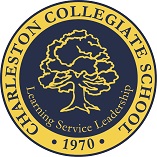 Board of Trustees MeetingAugust 25, 2020 at 10:00 amAgendaCall to Order					Review and Approval of the July 30, 2020 Board Meeting MinutesHeadmaster ReportBusiness Office ReportCommittee ReportsFinance Approve Final BudgetAdvancement Marketing Building and GroundsGovernance and Nominating Old BusinessNew BusinessExecutive SessionAdjourn				